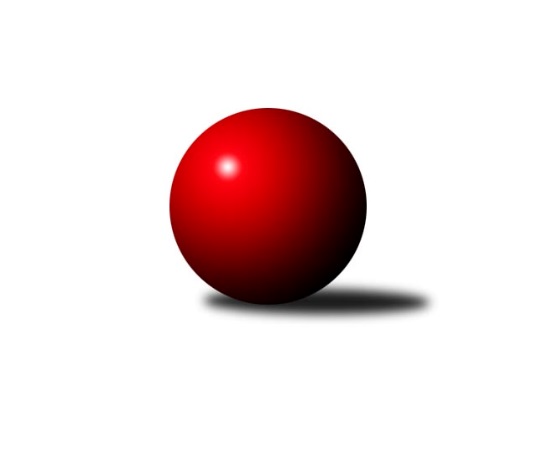 Č.5Ročník 2022/2023	27.5.2024 2. KLZ A 2022/2023Statistika 5. kolaTabulka družstev:		družstvo	záp	výh	rem	proh	skore	sety	průměr	body	plné	dorážka	chyby	1.	KK Kosmonosy A	4	3	0	1	19.0 : 13.0 	(52.5 : 43.5)	3181	6	2203	979	48.8	2.	KK Konstruktiva Praha	3	2	1	0	17.0 : 7.0 	(44.0 : 28.0)	3235	5	2200	1035	41.3	3.	SKK Náchod B	4	2	1	1	19.0 : 13.0 	(55.0 : 41.0)	3272	5	2212	1061	40.8	4.	TJ Lokomotiva Ústí n. L.	3	1	2	0	15.0 : 9.0 	(37.0 : 35.0)	3020	4	2089	930	57.3	5.	KK Jiří Poděbrady	4	1	1	2	14.0 : 18.0 	(44.5 : 51.5)	3155	3	2145	1010	45	6.	SK Žižkov Praha	5	1	1	3	17.0 : 23.0 	(54.0 : 66.0)	3210	3	2182	1028	35.6	7.	TJ Bižuterie Jablonec nad Nisou	3	0	0	3	3.0 : 21.0 	(25.0 : 47.0)	3104	0	2134	971	59.7Tabulka doma:		družstvo	záp	výh	rem	proh	skore	sety	průměr	body	maximum	minimum	1.	KK Kosmonosy A	2	2	0	0	13.0 : 3.0 	(31.5 : 16.5)	3240	4	3325	3155	2.	KK Konstruktiva Praha	2	1	1	0	11.0 : 5.0 	(27.5 : 20.5)	3214	3	3223	3205	3.	TJ Lokomotiva Ústí n. L.	2	1	1	0	11.0 : 5.0 	(26.0 : 22.0)	3069	3	3130	3008	4.	SKK Náchod B	2	1	0	1	9.0 : 7.0 	(26.0 : 22.0)	3264	2	3391	3136	5.	SK Žižkov Praha	3	1	0	2	12.0 : 12.0 	(34.0 : 38.0)	3330	2	3338	3319	6.	KK Jiří Poděbrady	2	0	1	1	6.0 : 10.0 	(20.5 : 27.5)	3045	1	3095	2994	7.	TJ Bižuterie Jablonec nad Nisou	0	0	0	0	0.0 : 0.0 	(0.0 : 0.0)	0	0	0	0Tabulka venku:		družstvo	záp	výh	rem	proh	skore	sety	průměr	body	maximum	minimum	1.	SKK Náchod B	2	1	1	0	10.0 : 6.0 	(29.0 : 19.0)	3277	3	3402	3151	2.	KK Konstruktiva Praha	1	1	0	0	6.0 : 2.0 	(16.5 : 7.5)	3256	2	3256	3256	3.	KK Jiří Poděbrady	2	1	0	1	8.0 : 8.0 	(24.0 : 24.0)	3210	2	3236	3183	4.	KK Kosmonosy A	2	1	0	1	6.0 : 10.0 	(21.0 : 27.0)	3152	2	3332	2972	5.	TJ Lokomotiva Ústí n. L.	1	0	1	0	4.0 : 4.0 	(11.0 : 13.0)	2970	1	2970	2970	6.	SK Žižkov Praha	2	0	1	1	5.0 : 11.0 	(20.0 : 28.0)	3150	1	3158	3141	7.	TJ Bižuterie Jablonec nad Nisou	3	0	0	3	3.0 : 21.0 	(25.0 : 47.0)	3104	0	3196	3024Tabulka podzimní části:		družstvo	záp	výh	rem	proh	skore	sety	průměr	body	doma	venku	1.	KK Kosmonosy A	4	3	0	1	19.0 : 13.0 	(52.5 : 43.5)	3181	6 	2 	0 	0 	1 	0 	1	2.	KK Konstruktiva Praha	3	2	1	0	17.0 : 7.0 	(44.0 : 28.0)	3235	5 	1 	1 	0 	1 	0 	0	3.	SKK Náchod B	4	2	1	1	19.0 : 13.0 	(55.0 : 41.0)	3272	5 	1 	0 	1 	1 	1 	0	4.	TJ Lokomotiva Ústí n. L.	3	1	2	0	15.0 : 9.0 	(37.0 : 35.0)	3020	4 	1 	1 	0 	0 	1 	0	5.	KK Jiří Poděbrady	4	1	1	2	14.0 : 18.0 	(44.5 : 51.5)	3155	3 	0 	1 	1 	1 	0 	1	6.	SK Žižkov Praha	5	1	1	3	17.0 : 23.0 	(54.0 : 66.0)	3210	3 	1 	0 	2 	0 	1 	1	7.	TJ Bižuterie Jablonec nad Nisou	3	0	0	3	3.0 : 21.0 	(25.0 : 47.0)	3104	0 	0 	0 	0 	0 	0 	3Tabulka jarní části:		družstvo	záp	výh	rem	proh	skore	sety	průměr	body	doma	venku	1.	TJ Lokomotiva Ústí n. L.	0	0	0	0	0.0 : 0.0 	(0.0 : 0.0)	0	0 	0 	0 	0 	0 	0 	0 	2.	KK Kosmonosy A	0	0	0	0	0.0 : 0.0 	(0.0 : 0.0)	0	0 	0 	0 	0 	0 	0 	0 	3.	KK Jiří Poděbrady	0	0	0	0	0.0 : 0.0 	(0.0 : 0.0)	0	0 	0 	0 	0 	0 	0 	0 	4.	KK Konstruktiva Praha	0	0	0	0	0.0 : 0.0 	(0.0 : 0.0)	0	0 	0 	0 	0 	0 	0 	0 	5.	TJ Bižuterie Jablonec nad Nisou	0	0	0	0	0.0 : 0.0 	(0.0 : 0.0)	0	0 	0 	0 	0 	0 	0 	0 	6.	SK Žižkov Praha	0	0	0	0	0.0 : 0.0 	(0.0 : 0.0)	0	0 	0 	0 	0 	0 	0 	0 	7.	SKK Náchod B	0	0	0	0	0.0 : 0.0 	(0.0 : 0.0)	0	0 	0 	0 	0 	0 	0 	0 Zisk bodů pro družstvo:		jméno hráče	družstvo	body	zápasy	v %	dílčí body	sety	v %	1.	Veronika Kábrtová 	SKK Náchod B 	4	/	4	(100%)	13.5	/	16	(84%)	2.	Hedvika Mizerová 	SK Žižkov Praha 	4	/	4	(100%)	10.5	/	16	(66%)	3.	Petra Najmanová 	KK Konstruktiva Praha  	3	/	3	(100%)	11	/	12	(92%)	4.	Lucie Stránská 	TJ Lokomotiva Ústí n. L.  	3	/	3	(100%)	9	/	12	(75%)	5.	Adéla Víšová 	SKK Náchod B 	3	/	3	(100%)	8	/	12	(67%)	6.	Kateřina Holubová 	TJ Lokomotiva Ústí n. L.  	3	/	3	(100%)	8	/	12	(67%)	7.	Lucie Slavíková 	SKK Náchod B 	3	/	4	(75%)	10.5	/	16	(66%)	8.	Zdeňka Dejdová 	KK Jiří Poděbrady 	3	/	4	(75%)	10	/	16	(63%)	9.	Barbora Lokvencová 	SKK Náchod B 	3	/	4	(75%)	10	/	16	(63%)	10.	Šárka Vohnoutová 	TJ Lokomotiva Ústí n. L.  	2	/	2	(100%)	5	/	8	(63%)	11.	Edita Koblížková 	KK Konstruktiva Praha  	2	/	2	(100%)	4.5	/	8	(56%)	12.	Marie Chlumská 	KK Konstruktiva Praha  	2	/	3	(67%)	9	/	12	(75%)	13.	Jana Čiháková 	KK Konstruktiva Praha  	2	/	3	(67%)	8.5	/	12	(71%)	14.	Jana Florianová 	TJ Bižuterie Jablonec nad Nisou 	2	/	3	(67%)	8.5	/	12	(71%)	15.	Karolína Kovaříková 	KK Kosmonosy A 	2	/	3	(67%)	8.5	/	12	(71%)	16.	Tereza Votočková 	KK Kosmonosy A 	2	/	3	(67%)	8	/	12	(67%)	17.	Dita Kotorová 	KK Jiří Poděbrady 	2	/	3	(67%)	8	/	12	(67%)	18.	Blanka Mizerová 	SK Žižkov Praha 	2	/	3	(67%)	6	/	12	(50%)	19.	Hana Mlejnková 	KK Kosmonosy A 	2	/	3	(67%)	6	/	12	(50%)	20.	Tereza Bendová 	KK Kosmonosy A 	2	/	3	(67%)	6	/	12	(50%)	21.	Barbora Vašáková 	TJ Lokomotiva Ústí n. L.  	2	/	3	(67%)	5	/	12	(42%)	22.	Dana Adamů 	SKK Náchod B 	2	/	4	(50%)	10	/	16	(63%)	23.	Lucie Řehánková 	SK Žižkov Praha 	2	/	5	(40%)	10	/	20	(50%)	24.	Kateřina Katzová 	SK Žižkov Praha 	2	/	5	(40%)	9	/	20	(45%)	25.	Pavlína Říhová 	KK Kosmonosy A 	1	/	1	(100%)	4	/	4	(100%)	26.	Kristýna Vorlická 	TJ Lokomotiva Ústí n. L.  	1	/	1	(100%)	4	/	4	(100%)	27.	Michaela Weissová 	KK Jiří Poděbrady 	1	/	1	(100%)	4	/	4	(100%)	28.	Tereza Nováková 	KK Kosmonosy A 	1	/	1	(100%)	3	/	4	(75%)	29.	Tereza Odstrčilová 	TJ Lokomotiva Ústí n. L.  	1	/	1	(100%)	3	/	4	(75%)	30.	Irini Sedláčková 	SK Žižkov Praha 	1	/	1	(100%)	2.5	/	4	(63%)	31.	Lucie Dlouhá 	KK Kosmonosy A 	1	/	1	(100%)	2.5	/	4	(63%)	32.	Tereza Chlumská 	KK Konstruktiva Praha  	1	/	1	(100%)	2	/	4	(50%)	33.	Naděžda Novotná 	KK Konstruktiva Praha  	1	/	2	(50%)	5	/	8	(63%)	34.	Lada Tichá 	KK Jiří Poděbrady 	1	/	2	(50%)	5	/	8	(63%)	35.	Jana Takáčová 	KK Jiří Poděbrady 	1	/	2	(50%)	4	/	8	(50%)	36.	Anna Sailerová 	SK Žižkov Praha 	1	/	2	(50%)	4	/	8	(50%)	37.	Lucie Holubová 	KK Kosmonosy A 	1	/	2	(50%)	3.5	/	8	(44%)	38.	Olga Petráčková 	TJ Bižuterie Jablonec nad Nisou 	1	/	3	(33%)	6.5	/	12	(54%)	39.	Magdaléna Moravcová 	KK Jiří Poděbrady 	1	/	3	(33%)	5	/	12	(42%)	40.	Eliška Holakovská 	TJ Lokomotiva Ústí n. L.  	1	/	3	(33%)	3	/	12	(25%)	41.	Lenka Boštická 	SK Žižkov Praha 	1	/	4	(25%)	6.5	/	16	(41%)	42.	Michaela Moravcová 	KK Jiří Poděbrady 	1	/	4	(25%)	6	/	16	(38%)	43.	Hana Kovářová 	KK Konstruktiva Praha  	0	/	1	(0%)	2	/	4	(50%)	44.	Jana Burocková 	KK Kosmonosy A 	0	/	1	(0%)	1	/	4	(25%)	45.	Zuzana Holcmanová 	KK Jiří Poděbrady 	0	/	1	(0%)	1	/	4	(25%)	46.	Martina Starecki 	KK Konstruktiva Praha  	0	/	1	(0%)	1	/	4	(25%)	47.	Kristýna Bártová 	SKK Náchod B 	0	/	1	(0%)	0	/	4	(0%)	48.	Jindřiška Svobodová 	KK Kosmonosy A 	0	/	1	(0%)	0	/	4	(0%)	49.	Kateřina Gintarová 	SKK Náchod B 	0	/	1	(0%)	0	/	4	(0%)	50.	Nikola Sobíšková 	KK Kosmonosy A 	0	/	2	(0%)	3	/	8	(38%)	51.	Iveta Seifertová ml.	TJ Bižuterie Jablonec nad Nisou 	0	/	2	(0%)	2	/	8	(25%)	52.	Lenka Honzíková 	KK Jiří Poděbrady 	0	/	2	(0%)	1.5	/	8	(19%)	53.	Andrea Prouzová 	SKK Náchod B 	0	/	2	(0%)	1	/	8	(13%)	54.	Iveta Seifertová st.	TJ Bižuterie Jablonec nad Nisou 	0	/	2	(0%)	1	/	8	(13%)	55.	Zdeňka Kvapilová 	TJ Bižuterie Jablonec nad Nisou 	0	/	2	(0%)	1	/	8	(13%)	56.	Petra Holakovská 	TJ Lokomotiva Ústí n. L.  	0	/	2	(0%)	0	/	8	(0%)	57.	Lenka Stejskalová 	TJ Bižuterie Jablonec nad Nisou 	0	/	3	(0%)	4	/	12	(33%)	58.	Jana Gembecová 	TJ Bižuterie Jablonec nad Nisou 	0	/	3	(0%)	2	/	12	(17%)	59.	Blanka Mašková 	SK Žižkov Praha 	0	/	5	(0%)	5.5	/	20	(28%)Průměry na kuželnách:		kuželna	průměr	plné	dorážka	chyby	výkon na hráče	1.	SK Žižkov Praha, 1-4	3320	2242	1077	36.0	(553.4)	2.	SKK Nachod, 1-4	3214	2184	1029	46.3	(535.7)	3.	KK Kosmonosy, 3-6	3171	2147	1024	48.5	(528.6)	4.	KK Konstruktiva Praha, 2-5	3140	2147	993	50.8	(523.3)	5.	Poděbrady, 1-4	3078	2124	954	53.0	(513.1)	6.	TJ Lokomotiva Ústí nad Labem, 1-4	3067	2129	937	50.8	(511.2)	7.	TJ Bižuterie Jablonec nad Nisou, 1-4	2903	2026	877	54.0	(483.9)Nejlepší výkony na kuželnách:SK Žižkov Praha, 1-4SKK Náchod B	3402	4. kolo	Veronika Kábrtová 	SKK Náchod B	612	4. koloSK Žižkov Praha	3338	4. kolo	Barbora Lokvencová 	SKK Náchod B	601	4. koloSK Žižkov Praha	3334	5. kolo	Lucie Řehánková 	SK Žižkov Praha	591	5. koloKK Kosmonosy A	3332	2. kolo	Hedvika Mizerová 	SK Žižkov Praha	588	2. koloSK Žižkov Praha	3319	2. kolo	Adéla Víšová 	SKK Náchod B	588	4. koloTJ Bižuterie Jablonec nad Nisou	3196	5. kolo	Hedvika Mizerová 	SK Žižkov Praha	586	4. kolo		. kolo	Lucie Holubová 	KK Kosmonosy A	583	2. kolo		. kolo	Jana Florianová 	TJ Bižuterie Jablonec nad Nisou	581	5. kolo		. kolo	Tereza Votočková 	KK Kosmonosy A	576	2. kolo		. kolo	Lucie Slavíková 	SKK Náchod B	571	4. koloSKK Nachod, 1-4SKK Náchod B	3391	3. kolo	Barbora Lokvencová 	SKK Náchod B	618	3. koloKK Jiří Poděbrady	3236	5. kolo	Lucie Slavíková 	SKK Náchod B	599	5. koloSKK Náchod B	3136	5. kolo	Veronika Kábrtová 	SKK Náchod B	597	3. koloTJ Bižuterie Jablonec nad Nisou	3093	3. kolo	Lucie Slavíková 	SKK Náchod B	582	3. kolo		. kolo	Veronika Kábrtová 	SKK Náchod B	582	5. kolo		. kolo	Adéla Víšová 	SKK Náchod B	576	3. kolo		. kolo	Michaela Weissová 	KK Jiří Poděbrady	575	5. kolo		. kolo	Olga Petráčková 	TJ Bižuterie Jablonec nad Nisou	572	3. kolo		. kolo	Jana Florianová 	TJ Bižuterie Jablonec nad Nisou	566	3. kolo		. kolo	Michaela Moravcová 	KK Jiří Poděbrady	560	5. koloKK Kosmonosy, 3-6KK Kosmonosy A	3325	3. kolo	Karolína Kovaříková 	KK Kosmonosy A	590	3. koloKK Jiří Poděbrady	3183	3. kolo	Pavlína Říhová 	KK Kosmonosy A	575	3. koloKK Kosmonosy A	3155	1. kolo	Karolína Kovaříková 	KK Kosmonosy A	575	1. koloTJ Bižuterie Jablonec nad Nisou	3024	1. kolo	Tereza Nováková 	KK Kosmonosy A	564	3. kolo		. kolo	Olga Petráčková 	TJ Bižuterie Jablonec nad Nisou	564	1. kolo		. kolo	Jana Takáčová 	KK Jiří Poděbrady	559	3. kolo		. kolo	Tereza Bendová 	KK Kosmonosy A	553	3. kolo		. kolo	Hana Mlejnková 	KK Kosmonosy A	552	1. kolo		. kolo	Tereza Votočková 	KK Kosmonosy A	548	3. kolo		. kolo	Michaela Moravcová 	KK Jiří Poděbrady	546	3. koloKK Konstruktiva Praha, 2-5KK Konstruktiva Praha 	3223	3. kolo	Adéla Víšová 	SKK Náchod B	577	1. koloKK Konstruktiva Praha 	3205	1. kolo	Petra Najmanová 	KK Konstruktiva Praha 	577	1. koloKK Konstruktiva Praha 	3198	5. kolo	Petra Najmanová 	KK Konstruktiva Praha 	573	3. koloSKK Náchod B	3151	1. kolo	Naděžda Novotná 	KK Konstruktiva Praha 	573	5. koloSK Žižkov Praha	3141	3. kolo	Jana Čiháková 	KK Konstruktiva Praha 	571	5. koloTJ Lokomotiva Ústí n. L. 	2922	5. kolo	Naděžda Novotná 	KK Konstruktiva Praha 	565	3. kolo		. kolo	Jana Čiháková 	KK Konstruktiva Praha 	563	3. kolo		. kolo	Edita Koblížková 	KK Konstruktiva Praha 	555	1. kolo		. kolo	Jana Čiháková 	KK Konstruktiva Praha 	554	1. kolo		. kolo	Edita Koblížková 	KK Konstruktiva Praha 	554	3. koloPoděbrady, 1-4KK Konstruktiva Praha 	3256	4. kolo	Zdeňka Dejdová 	KK Jiří Poděbrady	570	4. koloKK Jiří Poděbrady	3095	2. kolo	Tereza Chlumská 	KK Konstruktiva Praha 	565	4. koloKK Jiří Poděbrady	2994	4. kolo	Petra Najmanová 	KK Konstruktiva Praha 	556	4. koloTJ Lokomotiva Ústí n. L. 	2970	2. kolo	Jana Čiháková 	KK Konstruktiva Praha 	551	4. kolo		. kolo	Marie Chlumská 	KK Konstruktiva Praha 	547	4. kolo		. kolo	Kateřina Holubová 	TJ Lokomotiva Ústí n. L. 	546	2. kolo		. kolo	Šárka Vohnoutová 	TJ Lokomotiva Ústí n. L. 	540	2. kolo		. kolo	Zdeňka Dejdová 	KK Jiří Poděbrady	539	2. kolo		. kolo	Hana Kovářová 	KK Konstruktiva Praha 	538	4. kolo		. kolo	Zuzana Holcmanová 	KK Jiří Poděbrady	534	2. koloTJ Lokomotiva Ústí nad Labem, 1-4SK Žižkov Praha	3158	1. kolo	Kateřina Holubová 	TJ Lokomotiva Ústí n. L. 	587	1. koloTJ Lokomotiva Ústí n. L. 	3130	1. kolo	Blanka Mizerová 	SK Žižkov Praha	576	1. koloTJ Lokomotiva Ústí n. L. 	3008	4. kolo	Barbora Vašáková 	TJ Lokomotiva Ústí n. L. 	547	1. koloKK Kosmonosy A	2972	4. kolo	Kristýna Vorlická 	TJ Lokomotiva Ústí n. L. 	546	1. kolo		. kolo	Blanka Mašková 	SK Žižkov Praha	543	1. kolo		. kolo	Lucie Stránská 	TJ Lokomotiva Ústí n. L. 	531	1. kolo		. kolo	Lenka Boštická 	SK Žižkov Praha	525	1. kolo		. kolo	Hana Mlejnková 	KK Kosmonosy A	522	4. kolo		. kolo	Lucie Řehánková 	SK Žižkov Praha	520	1. kolo		. kolo	Lucie Stránská 	TJ Lokomotiva Ústí n. L. 	516	4. koloTJ Bižuterie Jablonec nad Nisou, 1-4KK Konstruktiva Praha 	2950	2. kolo	Jana Florianová 	TJ Bižuterie Jablonec nad Nisou	532	2. koloTJ Bižuterie Jablonec nad Nisou	2857	2. kolo	Hana Kovářová 	KK Konstruktiva Praha 	524	2. kolo		. kolo	Marie Chlumská 	KK Konstruktiva Praha 	516	2. kolo		. kolo	Edita Koblížková 	KK Konstruktiva Praha 	515	2. kolo		. kolo	Olga Petráčková 	TJ Bižuterie Jablonec nad Nisou	504	2. kolo		. kolo	Iveta Seifertová ml.	TJ Bižuterie Jablonec nad Nisou	473	2. kolo		. kolo	Iveta Seifertová st.	TJ Bižuterie Jablonec nad Nisou	467	2. kolo		. kolo	Tereza Chlumská 	KK Konstruktiva Praha 	467	2. kolo		. kolo	Petra Najmanová 	KK Konstruktiva Praha 	466	2. kolo		. kolo	Zdeňka Kvapilová 	TJ Bižuterie Jablonec nad Nisou	462	2. koloČetnost výsledků:	7.0 : 1.0	6x	6.0 : 2.0	1x	4.0 : 4.0	3x	3.0 : 5.0	2x	2.0 : 6.0	3x